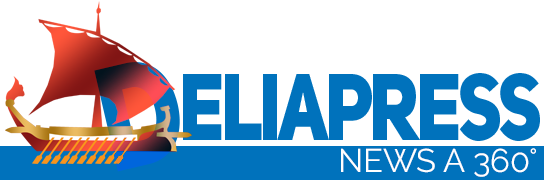 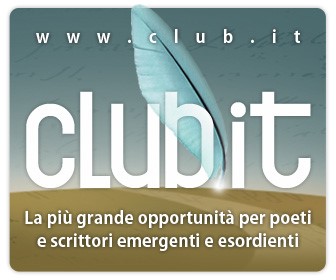 BOVA MARINA – PREMIO INTERNAZIONALE DI POESIA “Delia – Citta’ di Bova Marina” ALLA XXV EDIZIONE. IL BANDOUTE-TEL-B(Università per la  Terza Età e per il Tempo Libero della Bovesìa  – Area Ellenofona della Calabria)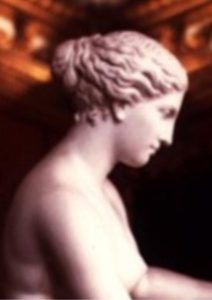 REGOLAMENTO1)  Il concorso è articolato nelle sezioni a tema libero:– Sezione ITALIA (A)A1) Si può partecipare con una o più poesie in lingua italiana;A2) Si può partecipare con una o più poesie in vernacolo con relativa traduzione in lingua italiana;– Sezione EUROPA (B) Si può partecipare con una o più poesie in francese, inglese, spagnolo e tedesco.-Sezione speciale EUROPA ELLENOFONA (C) Si può partecipare con una o più poesie in neogreco (NG), in greco – calabro (GC) e  in greco di Puglia(GP);2) Ogni autore può partecipare a tutte le sezioni. Le poesie devono essere inviate in cinque copie dattiloscritte o in fotocopia di cui una soltanto completa di nominativo, indirizzo, numero di telefono e firma. Viene premiata una sola poesia per autore. Le poesie non devono superare i 40 versi. e non possono essere più di 5 per sezione.3) Si richiede un contributo di 15 € a sezione, a parziale copertura delle spese di segreteria e varie. La quota deve essere inviata tramite conto corrente postale n. 10675890 o assegno di conto corrente bancario non trasferibile o in contanti  in busta chiusa  intestati al responsabile del Premio, prof. ELIO COTRONEI, Corso Umberto I, 23B – 89035 Bova Marina – RC – ITALIA o tramite bonifico:  IBAN   IT68F0760116300000010675890Per i contributi provenienti dall’estero sono  ammessi  contanti, di pari importo, in busta chiusa o bonifici4) Le poesie vanno spedite a UTE-TEL-B  – prof. Elio Cotronei – Corso Umberto I, 23B – 89035 Bova Marina – RC – ITALIA, allegando   copia della ricevuta di versamento. Informazioni  telefoniche, solo se necessarie, al numero  347 3493874;  E-mail: eliocotronei@gmail.com5)  Il giudizio della giuria è insindacabile;6)  Le opere inviate non vengono restituite e possono essere pubblicate;7) Ai poeti premiati è fatto obbligo di ritirare personalmente, il giorno della premiazione, il premio loro assegnato. Solo in caso di provata impossibilità e a giudizio insindacabile della Presidenza potranno delegare persone di propria fiducia, munendole di delega scritta. L’eventuale attestato viene inviato comunque;8) All’atto della consegna del Premio si deve poter evincere che i poeti premiati conoscano la lingua nella quale presentano le composizioni poetiche;9) La cerimonia di premiazione è prevista  per  SABATO 7 DICEMBRE 2019 alle ore 17.00 presso l’Istituto Ellenofono o la Biblioteca comunale in  Piazza Municipio a Bova Marina. Conferma e poeti premiandi anche sul sito www.deliapress.it10) La partecipazione al “Premio Delia” comporta l’accettazione completa del presente regolamento.11) Scadenza dei termini di presentazione: 9 NOVEMBREL’elenco dei  poeti/poesie premiate verrà inserito nei siti internet:  www.deliapress.it e nel sito   www.concorsiletterari.itPREMI IN PALIOAi Primi Tre Poeti Classificati In Ciascuna Sezione Saranno Conferiti I Premi “Delia   Italia”,  “Delia   Europa”, «Delia   Aree Ellenofone” con targa a colori personalizzata e altri Gadget; verranno inoltre attribuiti Riconoscimenti Speciali da parte del quotidiano on line deliapress.it. Esclusivamente ai Poeti Classificati al 1° Posto,  che verranno a ritirare Il Premio dal territorio nazionale,  è garantita  una Pensione Completa in una struttura convenzionata .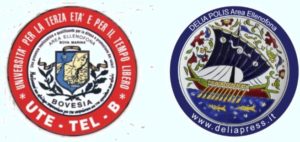 